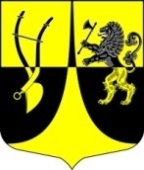 СОВЕТ ДЕПУТАТОВмуниципального образования«Пустомержское сельское поселение»Кингисеппского муниципального районаЛенинградской области(четвертого созыва)РЕШЕНИЕО назначении публичных слушаний 
на территории Пустомержского сельского поселения по вопросу объединения всех поселений, входящих в состав МО Кингисеппский муниципальный район Ленинградской области и наделения вновь образованного муниципального образования статусом муниципального округаВ соответствии со статьями 13, 28 Федерального закона от 06 октября 2003 года №131-ФЗ «Об общих принципах организации местного самоуправления в Российской Федерации», решением Совета депутатов МО «Кингисеппский муниципальный район» Ленинградской области от 22.03.2023 №449/4-с «Об инициативе преобразования муниципальных образований, входящих в состав территории Кингисеппского муниципального района», Уставом Пустомержского сельского поселения Кингисеппского муниципального района Ленинградской области, Положением о публичных слушаниях, утвержденным решением совета депутатов Пустомержского сельского поселения Кингисеппского муниципального района Ленинградской области, в целях выявления мнения жителей Пустомержского сельского поселения Кингисеппского муниципального района Ленинградской области 
по вопросу объединения всех поселений, входящих в состав 
МО Кингисеппский муниципальный район Ленинградской областии наделения вновь образованного муниципального образования статусом муниципального округа, Совет депутатов Пустомержского сельского поселения Кингисеппского муниципального района Ленинградской областиРЕШИЛ:Назначить публичные слушания по вопросу объединения 
МО «Кингисеппское городское поселение», МО «Ивангородское городское поселение»,Усть-Лужскогосельского поселения, Вистинского сельского поселения, МО «Большелуцкое сельское поселение», Котельского сельского поселения, МО «Нежновское сельское поселение», МО «Опольевское сельское поселение», Пустомержского сельского поселения, Кузёмкинского сельского поселения, МО «Фалилеевское сельское поселение», входящих в состав МО Кингисеппский муниципальный район Ленинградской областии наделения вновь образованного муниципального образования статусом муниципального округа, с административным центром в городе Кингисепп (далее – публичные слушания). Публичные слушания провести 19 мая 2023 года в 15 часов 00минут по адресу: Ленинградская область, Кингисеппский район, д. Большая Пустомержа, ул. Оболенского, д. 13.Наделить администрацию муниципального образования «Пустомержское сельское поселение» Кингисеппского муниципального района Ленинградской областиполномочиями по организации и проведению публичных слушаний.Утвердить состав комиссии по организации и проведению публичных слушаний, согласно приложению к настоящему решению.5. Замечания и предложения по вопросу, указанному в пункте 1 настоящего решения принимаются от жителей муниципального образования «Пустомержское сельское поселение» Кингисеппского муниципального района Ленинградской области по адресу: Ленинградская область, Кингисеппский район, д. Большая Пустомержа, д. 68, каб. 1, контактное лицо: Иванова Юлия Александровна, телефон: 88137564435;Срок приема замечаний и предложений: с 12 апреля 2023 года по 17 мая 2023 года.Время приема замечаний и предложений:по рабочим дням с 9:00 по 12:00 и с 13:00 по 15:00.Замечания и предложения по вопросу, указанному в пункте 1 настоящего решения принимаются от жителей муниципального образования «Пустомержское сельское поселение» Кингисеппского муниципального района Ленинградской области также посредством официального сайта муниципального образования: http://мо-пустомержское.рф.6. Разместить настоящее решение на официальном сайте муниципального образования http://мо-пустомержское.рф.7. Настоящее решение вступает в силу со дня его подписания и подлежит официальному опубликованию в газете «Время».Глава МО
Пустомержского сельского поселенияКингисеппского муниципальногорайона 
Ленинградской области							Д. А. БарсуковПриложениек решению Совета депутатов Пустомержского сельского поселения Кингисеппского муниципального района Ленинградской областиот 6 апреля 2023 года № 189Состав комиссии по организации и проведению публичных слушаний 
по вопросу объединения всех поселений, входящих в состав 
МО Кингисеппский муниципальный район Ленинградской области 
и наделения вновь образованного муниципального образования статусом муниципального округаПредседатель комиссии: Барсуков Дмитрий АнатольевичЗаместитель председателя комиссии: Бобрецов Дмитрий АлександровичЧлены комиссии: Иванова Юлия АлександровнаСтерлягов-Созин Павел ВикторовичКрючкова Светлана ГригорьевнаСекретарь комиссии: Кронова Оксана Георгиевна «_06_»_____04_____2023 года№  189